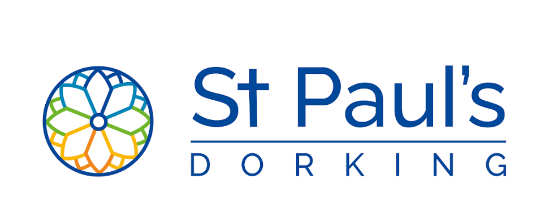 9am Service: Feedback & EvaluationPlease circle or tick the answers that apply to yourself and provide written answers to those questions that ask for your preferences or opinion.  Thank you for taking the time to complete this short survey.  Once completed it can be returned to the box at the back of church or by emailing it to heather@stpaulsdorking.org.ukPlease do this today, or by next Sunday, 11th September latest.Some information about yourselfHow do you normally attend the 9am service: In person  or onlineHow often do you attend (or watch) the 9am service?  Most weeks/ once or twice a month/ less than once a month/ neverWhy do you choose to attend (or watch) the 9am service? What, if any, other St Paul’s services do you attend (or watch)?What do you value about the current 9am service?For each aspect mentioned below, please tick one of “I don’t value it much”, “I value it just a little”, “I value it quite a lot” or “I value it a great deal”Are there any other aspects or features of the current 9am service which you particularly value?  If so, please tell us about them here:What comments would you make about the following in relation to the 9am service, and whether or not you think any changes to them would be beneficial?The starting time of the service (i.e. might an earlier or later start be preferable?)The length of the serviceThe balance between traditional hymns and more modern songs/hymnsThe balance between use of books etc. and use of the screenThe space for congregational involvement (e.g. for open prayer or discussion)The relative emphasis on sung worship, Bible readings, sermon/teaching, Communion, prayer etc.The amount of variety (of type of service/ liturgy etc.) from week to week, and/or having an occasional dialogue/discussion instead of a traditional sermonThe provision (or not) of children’s groupsIs there anything else you would like to comment on?Building up anotherHopefully, we can all appreciate that when it comes to joining together in a church service, we can never expect everything to be exactly as we would personally want it!What is important is the building up of the whole body of believers, and also reaching out to those who aren’t yet Christians but are exploring questions of faith.So, if the responses you have given above have been primarily a reflection of your personal preferences, please now take a moment to write down (here) a few key comments as to how you think our Sunday services can best build up one another as the Body of Christ.Thank you very much for your time and your inputAge:   Under 40 / 40-49 / 50-59 / 60-69 / 70-79 / 80 or overGender: Male/ female/other/prefer not to sayIf you would like to give your name, please do so here:Please return your completed answers to the box at back of church at the end of today’s service or email to heather@stpaulsdorking.org.uk by Sunday 11th SeptemberI don’t value it muchI value it just a littleI value it quite a lotI value it a great dealSubstantial use of Common Worship liturgyCommunion most weeksIntercessions led by congregation membersHymns led by organ & choirSome songs led on pianoOccasional anthems by choirRelatively quiet atmosphere with space for prayerful reflectionPrayer ministry available after the serviceCoffee/ tea after the service